СОБРАНИЕмуниципального образования«Холмский городской округ»                                        РЕШЕНИЕот  22.02.2018 г.  № 54/5-578  Руководствуясь пунктом 1 части 2 статьи 30  Устава муниципального образования «Холмский городской округ», Собрание муниципального образования «Холмский городской округ» РЕШИЛО: В Положение об администрации муниципального образования «Холмский городской округ», утвержденное решением Собрания муниципального образования «Холмский городской округ» от 24.02.2016 № 33/5-339, внести следующее изменение: 1) подпункт 14 пункта 1 части 3 Положения исключить. Опубликовать настоящее решение в газете «Холмская панорама».Контроль за исполнением настоящего решения возложить на постоянную комиссию по Регламенту, депутатской этике и местному самоуправлению Собрания муниципального образования «Холмский городской округ» (Карпочева Т.В.), исполняющего обязанности начальника Управления экономики администрации муниципального образования «Холмский городской округ»  (И Е.И.).Глава муниципального образования                                                                       - председатель Собрания муниципального образования «Холмский городской округ»                                                                                  А.Н.БородинО внесении  изменения в Положение об администрации муниципального образования «Холмский городской округ», утвержденное решением Собрания муниципального образования «Холмский городской округ» от 24.02.2016 № 33/5-339  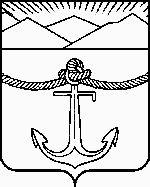 